Nama: Cinthya Fitri Laila SariNim:1710301043Kelas :8a5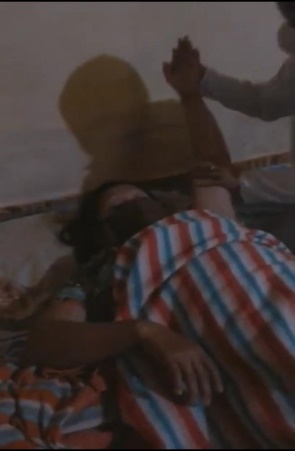 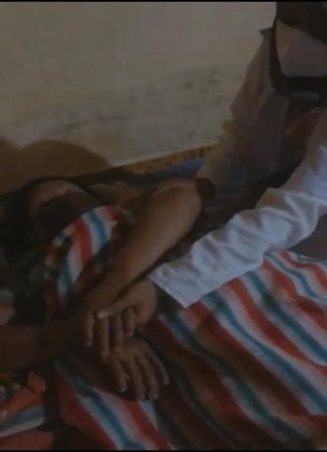 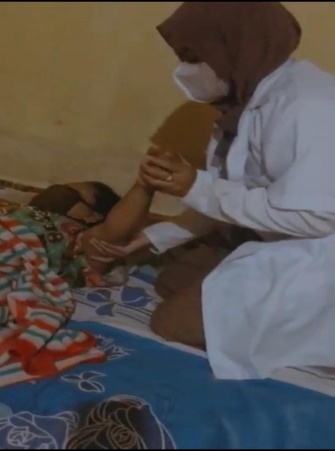 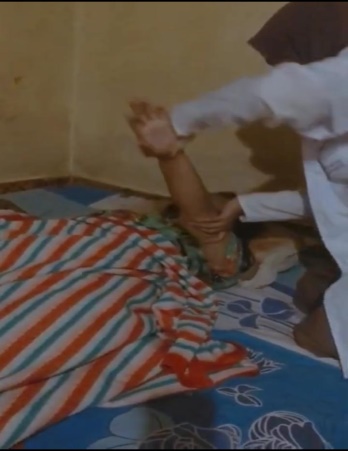 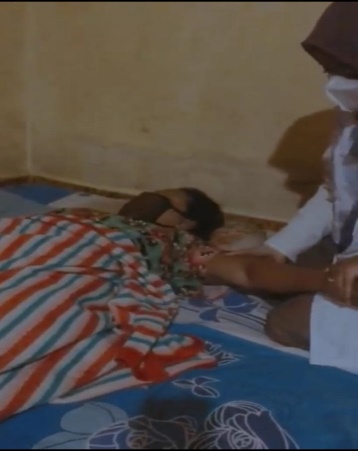 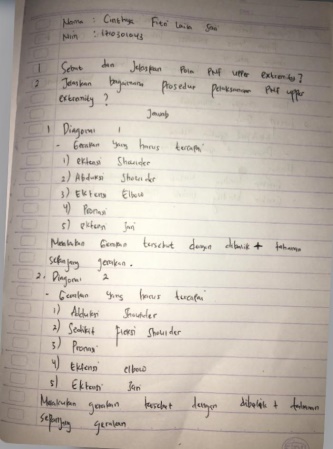 